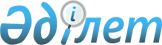 Ескелді аудандық мәслихатының 2016 жылғы 22 желтоқсандағы "Ескелді ауданының 2017-2019 жылдарға арналған бюджеті туралы" № 10-57 шешіміне өзгерістер енгізу туралыАлматы облысы Ескелді аудандық мәслихатының 2017 жылғы 3 наурыздағы № 12-70 шешімі. Алматы облысы Әділет департаментінде 2017 жылы 14 наурызда № 4133 болып тіркелді      2008 жылғы 4 желтоқсандағы Қазақстан Республикасының Бюджет кодексінің 104-бабының 4-тармағының 5) тармақшасына және 106-бабының 4-тармағына, "Қазақстан Республикасындағы жергілікті мемлекеттік басқару және өзін-өзі басқару туралы" 2001 жылғы 23 қаңтардағы Қазақстан Республикасы Заңының 6-бабының 1-тармағының 1) тармақшасына сәйкес, Ескелдi ауданының мәслихаты ШЕШІМ ҚАБЫЛДАДЫ: 

      1. Ескелді аудандық мәслихатының 2016 жылғы 22 желтоқсандағы "Ескелді ауданының 2017-2019 жылдарға арналған бюджеті туралы" № 10-57 шешіміне (Нормативтік құқықтық актілерді мемлекеттік тіркеу тізілімінде № 4049 тіркелген, 2017 жылдың 13 қаңтарында, 2017 жылдың 26 қаңтарында "Жетісу шұғыласы" газетінде жарияланған), келесі өзгерістер енгізілсін:

      көрсетілген шешімнің 1-тармағы жаңа редакцияда баяндалсын:

      "1. 2017-2019 жылдарға арналған бюджеті тиісінше 1, 2 және 3-қосымшаларға сәйкес, оның ішінде 2017 жылға келесі көлемдерде бекітілсін:

      1) кірістер 5693234 мың теңге, оның ішінде:

      салықтық түсімдер 278786 мың теңге;

      салықтық емес түсімдер 14830 мың теңге;

      негізгі капиталды сатудан түсетін түсімдер 8500 мың теңге;

      трансферттер түсімі 5391118 мың теңге, оның ішінде:

      ағымдағы нысаналы трансферттер 1099338 мың теңге;

      нысаналы даму трансферттері 634860 мың теңге;

      субвенциялар 3656920 мың теңге;

      2) шығындар 5741977 мың теңге; 

      3) таза бюджеттік кредиттеу 9481 мың теңге, оның ішінде: 

      бюджеттік кредиттер 44246 мың теңге;

      бюджеттік кредиттерді өтеу 34765 мың теңге;

      4) қаржы активтерімен операциялар бойынша сальдо 0 мың теңге;

      5) бюджет тапшылығы (профициті) (-) 58224 мың теңге;

      6) бюджет тапшылығын қаржыландыру (профицитін пайдалану) 58224 мың теңге.".

      2. Көрсетілген шешімнің 1-қосымшасы осы шешімнің қосымшасына сәйкес жаңа редакцияда баяндалсын.

      3. Осы шешімнің орындалуын бақылау аудандық мәслихаттың Экономика, қаржы, бюджет және заңдылықты сақтау мәселелерін қамтитын" тұрақты комиссиясына жүктелсін.

      4. Осы шешім 2017 жылғы 1 қаңтардан бастап қолданысқа енгізіледі. 

 Ескелді ауданының 2017 жылға арналған бюджеті
					© 2012. Қазақстан Республикасы Әділет министрлігінің «Қазақстан Республикасының Заңнама және құқықтық ақпарат институты» ШЖҚ РМК
				
      Ескелді аудандық мәслихатының 

      сессия төрағасы

 Ш. Бозов

      Ескелді аудандық 

      мәслихатының хатшысы

 К. Алпысбаев
Ескелді аудандық мәслихатының 2017 жылғы 3 наурыз "Ескелді аудандық мәслихатының 2016 жылғы 22 желтоқсандағы "Ескелді ауданының 2017-2019 жылдарға арналған бюджеті туралы" № 10-57 шешіміне өзгерістер енгізу туралы" № 12-70 шешіміне қосымшаЕскелді аудандық мәслихатының 2016 жылғы 22 желтоқсандағы "Ескелді ауданының 2017-2019 жылдарға арналған бюджеті туралы" № 10-57 шешімімен бекітілген 1-қосымша Санаты

Санаты

Санаты

Санаты

Сомасы (мың теңге)

Сыныбы

Сыныбы

Сыныбы

Сомасы (мың теңге)

Iшкi сыныбы

Iшкi сыныбы

Сомасы (мың теңге)

Атауы

Сомасы (мың теңге)

1

2

3

4

5

Кірістер

5693234

1

Салықтық түсімдер

278786

01

Табыс салығы

65980

2

Жеке табыс салығы

65980

04

Меншiкке салынатын салықтар

181456

1

Мүлiкке салынатын салықтар

71800

3

Жер салығы

8800

4

Көлiк құралдарына салынатын салық

95056

5

Бірыңғай жер салығы

5800

05

Тауарларға, жұмыстарға және қызметтерге салынатын ішкі салықтар

22350

2

Акциздер

1450

3

Табиғи және басқа да ресурстарды пайдаланғаны үшін түсетін түсімдер

3000

4

Кәсіпкерлік және кәсіби қызметті жүргізгені үшін алынатын алымдар

17400

5

Ойын бизнесіне салық

500

08

Заңдық мәнді іс-әрекеттерді жасағаны және (немесе) оған уәкілеттігі бар мемлекеттік органдар немесе лауазымды адамдар құжаттар бергені үшін алатын міндетті төлемдер

9000

1

Мемлекеттік баж

9000

2

Салықтық емес түсiмдер

14830

01

Мемлекеттік меншіктен түсетін кірістер

2400

5

Мемлекет меншігіндегі мүлікті жалға беруден түсетін кірістер

2400

06

Өзге де салықтық емес түсiмдер

12430

1

Өзге де салықтық емес түсiмдер

12430

3

Негізгі капиталды сатудан түсетін түсімдер

8500

03

Жердi және материалдық емес активтердi сату

8500

1

Жерді сату

7000

2

Материалдық емес активтерді сату 

1500

4

Трансферттердің түсімдері

5391118

02

Мемлекеттiк басқарудың жоғары тұрған органдарынан түсетiн трансферттер

5391118

2

Облыстық бюджеттен түсетiн трансферттер

5391118

Функционалдық топ

Функционалдық топ

Функционалдық топ

Функционалдық топ

Функционалдық топ

Сомасы (мың теңге)

Кіші функция

Кіші функция

Кіші функция

Кіші функция

Сомасы (мың теңге)

Бюджеттік бағдарламалардың әкімшісі

Бюджеттік бағдарламалардың әкімшісі

Бюджеттік бағдарламалардың әкімшісі

Сомасы (мың теңге)

Бағдарлама

Бағдарлама

Сомасы (мың теңге)

Атауы

Сомасы (мың теңге)

1

2

3

4

5

6

Шығындар

5741977

01

Жалпы сипаттағы мемлекеттiк қызметтер 

338023

1

Мемлекеттiк басқарудың жалпы функцияларын орындайтын өкiлдi, атқарушы және басқа органдар

303544

112

Аудан (облыстық маңызы бар қала) мәслихатының аппараты

16575

001

Аудан (облыстық маңызы бар қала) мәслихатының қызметін қамтамасыз ету жөніндегі қызметтер

16305

003

Мемлекеттік органның күрделі шығыстары

270

122

Аудан (облыстық маңызы бар қала) әкімінің аппараты

82721

001

Аудан (облыстық маңызы бар қала) әкімінің қызметін қамтамасыз ету жөніндегі қызметтер

81321

003

Мемлекеттік органның күрделі шығыстары

1400

123

Қаладағы аудан, аудандық маңызы бар қала, кент, ауыл, ауылдық округ әкімінің аппараты

204248

001

Қаладағы аудан, аудандық маңызы бар қаланың, кент, ауыл, ауылдық округ әкімінің қызметін қамтамасыз ету жөніндегі қызметтер

200717

022

Мемлекеттік органның күрделі шығыстары

3531

2

Қаржылық қызмет

18211

452

Ауданның (облыстық маңызы бар қаланың) қаржы бөлімі

18211

001

Ауданның (облыстық маңызы бар қаланың) бюджетін орындау және коммуналдық меншігін басқару саласындағы мемлекеттік саясатты іске асыру жөніндегі қызметтер 

16126

003

Салық салу мақсатында мүлікті бағалауды жүргізу

749

010

Жекешелендіру, коммуналдық меншікті басқару, жекешелендіруден кейінгі қызмет және осыған байланысты дауларды реттеу 

686

018

Мемлекеттік органның күрделі шығыстары

650

5

Жоспарлау және статистикалық қызмет

16268

453

Ауданның (облыстық маңызы бар қаланың) экономика және бюджеттік жоспарлау бөлімі

16268

001

Экономикалық саясатты, мемлекеттік жоспарлау жүйесін қалыптастыру және дамыту саласындағы мемлекеттік саясатты іске асыру жөніндегі қызметтер

14698

004

Мемлекеттік органның күрделі шығыстары

1570

02

Қорғаныс

173501

1

Әскери мұқтаждар

1315

122

Аудан (облыстық маңызы бар қала) әкімінің аппараты

1315

005

Жалпыға бірдей әскери міндетті атқару шеңберіндегі іс-шаралар

1315

2

Төтенше жағдайлар жөнiндегi жұмыстарды ұйымдастыру

172186

122

Аудан (облыстық маңызы бар қала) әкімінің аппараты

172186

006

Аудан (облыстық маңызы бар қала) ауқымындағы төтенше жағдайлардың алдын алу және оларды жою

171825

007

Аудандық (қалалық) ауқымдағы дала өрттерінің, сондай-ақ мемлекеттік өртке қарсы қызмет органдары құрылмаған елдi мекендерде өрттердің алдын алу және оларды сөндіру жөніндегі іс- шаралар

361

04

Бiлiм беру

3272183

1

Мектепке дейiнгi тәрбие және оқыту

272317

464

Ауданның (облыстық маңызы бар қаланың) білім бөлімі

272317

009

Мектепке дейінгі тәрбие мен оқыту ұйымдарының қызметін қамтамасыз ету

85199

040

Мектепке дейінгі білім беру ұйымдарында мемлекеттік білім беру тапсырысын іске асыруға

187118

2

Бастауыш, негізгі орта және жалпы орта білім беру

2782700

464

Ауданның (облыстық маңызы бар қаланың) білім бөлімі

2723549

003

Жалпы білім беру

2723549

465

Ауданның (облыстық маңызы бар қаланың) дене шынықтыру және спорт бөлімі

59151

017

Балалар мен жасөспірімдерге спорт бойынша қосымша білім беру

59151

9

Бiлiм беру саласындағы өзге де қызметтер

217166

464

Ауданның (облыстық маңызы бар қаланың) білім бөлімі

217166

001

Жергілікті деңгейде білім беру саласындағы мемлекеттік саясатты іске асыру жөніндегі қызметтер

13680

004

Ауданның (облыстық маңызы бар қаланың) мемлекеттік білім беру мекемелерінде білім беру жүйесін ақпараттандыру

5250

005

Ауданның (облыстық маңызы бар қаланың) мемлекеттік білім беру мекемелер үшін оқулықтар мен оқу-әдiстемелiк кешендерді сатып алу және жеткізу

81594

012

Мемлекеттік органның күрделі шығыстары

250

015

Жетім баланы (жетім балаларды) және ата-аналарының қамқорынсыз қалған баланы (балаларды) күтіп-ұстауға қамқоршыларға (қорғаншыларға) ай сайынға ақшалай қаражат төлемі

31565

067

Ведомстволық бағыныстағы мемлекеттік мекемелерінің және ұйымдарының күрделі шығыстары

84827

06

Әлеуметтiк көмек және әлеуметтiк қамсыздандыру

513698

1

Әлеуметтiк қамсыздандыру

46876

451

Ауданның (облыстық маңызы бар қаланың) жұмыспен қамту және әлеуметтік бағдарламалар бөлімі

45672

005

Мемлекеттік атаулы әлеуметтік көмек 

2788

016

18 жасқа дейінгі балаларға мемлекеттік жәрдемақылар

18103

025

"Өрлеу" жобасы бойынша келісілген қаржылай көмекті енгізу

24781

464

Ауданның (облыстық маңызы бар қаланың) білім бөлімі

1204

030

Патронат тәрбиешілерге берілген баланы (балаларды) асырап бағу 

1204

2

Әлеуметтiк көмек

272866

451

Ауданның (облыстық маңызы бар қаланың) жұмыспен қамту және әлеуметтік бағдарламалар бөлімі

272866

002

Жұмыспен қамту бағдарламасы

113387

004

Ауылдық жерлерде тұратын денсаулық сақтау, білім беру, әлеуметтік қамтамасыз ету, мәдениет, спорт және ветеринар мамандарына отын сатып алуға Қазақстан Республикасының заңнамасына сәйкес әлеуметтік көмек көрсету

21801

006

Тұрғын үйге көмек көрсету

3800

007

Жергілікті өкілетті органдардың шешімі бойынша мұқтаж азаматтардың жекелеген топтарына әлеуметтік көмек

11101

010

Үйден тәрбиеленіп оқытылатын мүгедек балаларды материалдық қамтамасыз ету

3158

014

Мұқтаж азаматтарға үйде әлеуметтiк көмек көрсету

33081

017

Мүгедектерді оңалту жеке бағдарламасына сәйкес, мұқтаж мүгедектерді міндетті гигиеналық құралдармен және ымдау тілі мамандарының қызмет көрсетуін, жеке көмекшілермен қамтамасыз ету 

61783

023

Жұмыспен қамту орталықтарының қызметін қамтамасыз ету

24755

9

Әлеуметтiк көмек және әлеуметтiк қамтамасыз ету салаларындағы өзге де қызметтер

193956

451

Ауданның (облыстық маңызы бар қаланың) жұмыспен қамту және әлеуметтік бағдарламалар бөлімі

193956

001

Жергілікті деңгейде халық үшін әлеуметтік бағдарламаларды жұмыспен қамтуды қамтамасыз етуді іске асыру саласындағы мемлекеттік саясатты іске асыру жөніндегі қызметтер 

23209

011

Жәрдемақыларды және басқа да әлеуметтік төлемдерді есептеу, төлеу мен жеткізу бойынша қызметтерге ақы төлеу

1866

021

Мемлекеттік органның күрделі шығыстары

165338

050

Қазақстан Республикасында мүгедектердің құқықтарын қамтамасыз ету және өмір сүру сапасын жақсарту жөніндегі 2012 - 2018 жылдарға арналған іс-шаралар жоспарын іске асыру

3543

07

Тұрғын үй-коммуналдық шаруашылық

786832

1

Тұрғын үй шаруашылығы

140201

463

Ауданның (облыстық маңызы бар қаланың) жер қатынастары бөлімі

836

016

Мемлекет мұқтажы үшін жер учаскелерін алу

836

467

Ауданның (облыстық маңызы бар қаланың) құрылыс бөлімі

130979

003

Коммуналдық тұрғын үй қорының тұрғын үйін жобалау және (немесе) салу, реконструкциялау

83111

004

Инженерлік-коммуникациялық инфрақұрылымды жобалау, дамыту және (немесе) жайластыру

47868

487

Ауданның (облыстық маңызы бар қаланың) тұрғын үй-коммуналдық шаруашылық және тұрғын үй инспекциясы бөлімі

8386

001

Тұрғын үй-коммуналдық шаруашылық және тұрғын үй қоры саласында жергілікті деңгейде мемлекеттік саясатты іске асыру бойынша қызметтер

8136

003

Мемлекеттік органның күрделі шығыстары

250

2

Коммуналдық шаруашылық

551053

487

Ауданның (облыстық маңызы бар қаланың) тұрғын үй-коммуналдық шаруашылық және тұрғын үй инспекциясы бөлімі

551053

016

Сумен жабдықтау және су бұру жүйесінің жұмыс істеуі

58369

029

Сумен жабдықтау және су бұру жүйелерін дамыту

492684

3

Елді-мекендерді көркейту

95578

487

Ауданның (облыстық маңызы бар қаланың) тұрғын үй-коммуналдық шаруашылық және тұрғын үй инспекция бөлімі

95578

025

Елдi мекендердегі көшелердi жарықтандыру

14966

030

Елді мекендерді абаттандыру және көгалдандыру

80612

08

Мәдениет, спорт, туризм және ақпараттық кеңістiк

160261

1

Мәдениет саласындағы қызмет

62460

455

Ауданның (облыстық маңызы бар қаланың) мәдениет және тілдерді дамыту бөлімі

62460

003

Мәдени-демалыс жұмысын қолдау

62460

2

Спорт

10635

465

Ауданның (облыстық маңызы бар қаланың) дене шынықтыру және спорт бөлімі

10635

001

Жергілікті деңгейде дене шынықтыру және спорт саласындағы мемлекеттік саясатты іске асыру жөніндегі қызметтер

6307

004

Мемлекеттік органдардың күрделі шығыстары

250

006

Аудандық (облыстық маңызы бар қалалық) деңгейде спорттық жарыстар өткiзу

482

007

Әртүрлi спорт түрлерi бойынша аудан (облыстық маңызы бар қала) құрама командаларының мүшелерiн дайындау және олардың облыстық спорт жарыстарына қатысуы

3596

3

Ақпараттық кеңiстiк

65503

455

Ауданның (облыстық маңызы бар қаланың) мәдениет және тілдерді дамыту бөлімі

50124

006

Аудандық (қалалық) кiтапханалардың жұмыс iстеуi

49089

007

Мемлекеттiк тiлдi және Қазақстан халқының басқа да тiлдерін дамыту

1035

456

Ауданның (облыстық маңызы бар қаланың) ішкі саясат бөлімі

15379

002

Мемлекеттік ақпараттық саясат жүргізу жөніндегі қызметтер

15379

9

Мәдениет, спорт, туризм және ақпараттық кеңiстiктi ұйымдастыру жөнiндегi өзге де қызметтер

21663

455

Ауданның (облыстық маңызы бар қаланың) мәдениет және тілдерді дамыту бөлімі

7297

001

Жергілікті деңгейде тілдерді және мәдениетті дамыту саласындағы мемлекеттік саясатты іске асыру жөніндегі қызметтер

7047

010

Мемлекеттік органның күрделі шығыстары

250

456

Ауданның (облыстық маңызы бар қаланың) ішкі саясат бөлімі

14366

001

Жергілікті деңгейде ақпарат, мемлекеттілікті нығайту және азаматтардың әлеуметтік сенімділігін қалыптастыру саласында мемлекеттік саясатты іске асыру жөніндегі қызметтер

14116

006

Мемлекеттік органдардың күрделі шығыстары

250

09

Отын-энергетика кешенi және жер қойнауын пайдалану

11197

1

Отын және энергетика

11197

487

Ауданның (облыстық маңызы бар қаланың) тұрғын үй-коммуналдық шаруашылық және тұрғын үй инспекциясы бөлімі

11197

009

Жылу-энергетикалық жүйені дамыту

11197

10

Ауыл, су, орман, балық шаруашылығы, ерекше қорғалатын табиғи аумақтар, қоршаған ортаны және жануарлар дүниесін қорғау, жер қатынастары

174685

1

Ауыл шаруашылығы

137151

462

Ауданның (облыстық маңызы бар қаланың) ауыл шаруашылығы бөлімі

17026

001

Жергілікті деңгейде ауыл шаруашылығы саласындағы мемлекеттік саясатты іске асыру жөніндегі қызметтер

16776

006

Мемлекеттік органның күрделі шығыстары

250

473

Ауданның (облыстық маңызы бар қаланың) ветеринария бөлімі

120125

001

Жергілікті деңгейде ветеринария саласындағы мемлекеттік саясатты іске асыру жөніндегі қызметтер

12431

003

Мемлекеттік органның күрделі шығыстары

250

006

Ауру жануарларды санитарлық союды ұйымдастыру

246

007

Қаңғыбас иттер мен мысықтарды аулауды және жоюды ұйымдастыру

3000

008

Алып қойылатын және жойылатын ауру жануарлардың, жануарлардан алынатын өнімдер мен шикізаттың құнын иелеріне өтеу

1643

009

Жануарлардың энзоотиялық аурулары бойынша ветеринариялық іс-шараларды жүргізу

318

010

Ауыл шаруашылығы жануарларын сәйкестендіру жөніндегі іс-шараларды өткізу

3124

011

Эпизоотияға қарсы іс-шаралар жүргізу

94113

032

Ведомстволық бағыныстағы мемлекеттік мекемелерінің және ұйымдарының күрделі шығыстары

5000

6

Жер қатынастары

16889

463

Ауданның (облыстық маңызы бар қаланың) жер қатынастары бөлімі

16889

001

Аудан (облыстық маңызы бар қала) аумағында жер қатынастарын реттеу саласындағы мемлекеттік саясатты іске асыру жөніндегі қызметтер

8654

006

Аудандық маңызы бар қалалардың, кенттердiң, ауылдардың (селолардың), ауылдық (селолық) округтердiң шекарасын белгiлеу кезiнде жүргiзiлетiн жерге орналастыру

1985

 

007

Мемлекеттік органның күрделі шығыстары

6250

9

Ауыл, су, орман, балық шаруашылығы, қоршаған ортаны қорғау және жер қатынастары саласындағы басқа да қызметтер

20645

453

Ауданның (облыстық маңызы бар қаланың) экономика және бюджеттік жоспарлау бөлімі

20645

099

Мамандарға әлеуметтік қолдау көрсету жөніндегі шараларды іске асыру

20645

11

Өнеркәсіп, сәулет, қала құрылысы және құрылыс қызметі

29248

2

Сәулет, қала құрылысы және құрылыс қызметі

29248

467

Ауданның (облыстық маңызы бар қаланың) құрылыс бөлімі

14483

001

Жергілікті деңгейде құрылыс саласындағы мемлекеттік саясатты іске асыру жөніндегі қызметтер

8233

017

Мемлекеттік органның күрделі шығыстары

6250

468

Ауданның (облыстық маңызы бар қаланың) сәулет және қала құрылысы бөлімі

14765

001

Жергілікті деңгейде сәулет және қала құрылысы саласындағы мемлекеттік саясатты іске асыру жөніндегі қызметтер

8515

004

Мемлекеттік органның күрделі шығыстары 

6250

12

Көлiк және коммуникация

183336

1

Автомобиль көлiгi

176480

485

Ауданның (облыстық маңызы бар қаланың) жолаушылар көлігі және автомобиль жолдары бөлімі

176480

023

Автомобиль жолдарының жұмыс істеуін қамтамасыз ету

169043

045

Аудандық маңызы бар автомобиль жолдарын және елді-мекендердің көшелерін күрделі және орташа жөндеу

7437

9

Көлiк және коммуникациялар саласындағы өзге де қызметтер

6856

485

Ауданның (облыстық маңызы бар қаланың) жолаушылар көлігі және автомобиль жолдары бөлімі

6856

001

Жергілікті деңгейде жолаушылар көлігі және автомобиль жолдары саласындағы мемлекеттік саясатты іске асыру жөніндегі қызметтер

6606

003

Мемлекеттік органның күрделі шығыстары

250

13

Басқалар

50839

3

Кәсiпкерлiк қызметтi қолдау және бәсекелестікті қорғау

6276

469

Ауданның (облыстық маңызы бар қаланың) кәсіпкерлік бөлімі

6276

001

Жергілікті деңгейде кәсіпкерлікті дамыту саласындағы мемлекеттік саясатты іске асыру жөніндегі қызметтер

6026

004

Мемлекеттік органның күрделі шығыстары

250

9

Басқалар

44563

123

Қаладағы аудан, аудандық маңызы бар қала, кент, ауыл, ауылдық округ әкімінің аппараты

41542

040

Өңірлерді дамытудың 2020 жылға дейінгі бағдарламасы шеңберінде өңірлерді экономикалық дамытуға жәрдемдесу бойынша шараларды іске асыру

41542

452

Ауданның (облыстық маңызы бар қаланың) қаржы бөлімі

3021

012

Ауданның (облыстық маңызы бар қаланың) жергілікті атқарушы органының резерві 

3021

15

Трансферттер

48174

1

Трансферттер

48174

452

Ауданның (облыстық маңызы бар қаланың) қаржы бөлімі

48174

006

Пайдаланылмаған (толық пайдаланылмаған) нысаналы трансферттерді қайтару

6913

051

Жергілікті өзін-өзі басқару органдарына берілетін трансферттер

41232

054

Қазақстан Республикасының Ұлттық қорынан берілетін нысаналы трансферт есебінен республикалық бюджеттен бөлінген пайдаланылмаған (түгел пайдаланылмаған) нысаналы трансферттердің сомасын қайтару

29

Функционалдық топ

Функционалдық топ

Функционалдық топ

Функционалдық топ

Функционалдық топ

Сомасы (мың теңге)

Кіші функция

Кіші функция

Кіші функция

Кіші функция

Сомасы (мың теңге)

Бюджеттік бағдарламалардың әкімшісі

Бюджеттік бағдарламалардың әкімшісі

Бюджеттік бағдарламалардың әкімшісі

Сомасы (мың теңге)

Бағдарлама

Бағдарлама

Сомасы (мың теңге)

Атауы

Сомасы (мың теңге)

ІІІ. Таза бюджеттік кредиттеу

9481

Бюджеттік кредиттер

44246

10

Ауыл, су, орман, балық шаруашылығы, ерекше қорғалатын табиғи аумақтар, қоршаған ортаны және жануарлар дүниесін қорғау, жер қатынастары

44246

9

Ауыл, су, орман, балық шаруашылығы, қоршаған ортаны қорғау және жер қатынастары саласындағы басқа да қызметтер

44246

453

Ауданның (облыстық маңызы бар қаланың) экономика және бюджеттік жоспарлау бөлімі

44246

006

Мамандарды әлеуметтік қолдау шараларын іске асыру үшін бюджеттік кредиттер

44246

Санаты

Санаты

Санаты

Санаты

Сомасы (мың теңге)

Сыныбы

Сыныбы

Сыныбы

Сомасы (мың теңге)

Iшкi сыныбы 

Iшкi сыныбы 

Сомасы (мың теңге)

Атауы

Сомасы (мың теңге)

5

Бюджеттік кредиттерді өтеу

34765

01

Бюджеттік кредиттерді өтеу

34765

1

Мемлекеттік бюджеттен берілген бюджеттік кредиттерді өтеу

34765

Функционалдық топ

Функционалдық топ

Функционалдық топ

Функционалдық топ

Функционалдық топ

Сомасы (мың теңге)

Кіші функция

Кіші функция

Кіші функция

Кіші функция

Сомасы (мың теңге)

Бюджеттік бағдарламалардың әкiмшiсi

Бюджеттік бағдарламалардың әкiмшiсi

Бюджеттік бағдарламалардың әкiмшiсi

Сомасы (мың теңге)

Бағдарлама

Бағдарлама

Сомасы (мың теңге)

Атауы

Сомасы (мың теңге)

IV. Қаржы активтерімен операциялар бойынша сальдо

0

Қаржы активтерін сатып алу

0

Санаты

Санаты

Санаты

Санаты

Сомасы (мың теңге)

Сыныбы

Сыныбы

Сыныбы

Сомасы (мың теңге)

Iшкi сыныбы

Iшкi сыныбы

Сомасы (мың теңге)

Атауы

Сомасы (мың теңге)

V. Бюджет тапшылығы (профициті)

-58224

VI. Бюджет тапшылығын қаржыландыру (профицитін пайдалану)

58224

Қарыздар түсімі

44246

01

Мемлекеттік ішкі қарыздар 

44246

2

Қарыз алу келісім-шарттары

44246

8

Бюджет қаражаттарының пайдаланылатын қалдықтары

48743

01

Бюджет қаражатының қалдықтары

48743

1

Бюджет қаражатының бос қалдықтары

48743

Функционалдық топ

Функционалдық топ

Функционалдық топ

Функционалдық топ

Функционалдық топ

Сомасы (мың теңге)

Кіші функция

Кіші функция

Кіші функция

Кіші функция

Сомасы (мың теңге)

Бюджеттік бағдарламалардың әкімшісі

Бюджеттік бағдарламалардың әкімшісі

Бюджеттік бағдарламалардың әкімшісі

Сомасы (мың теңге)

Бағдарлама

Бағдарлама

Сомасы (мың теңге)

Атауы

Сомасы (мың теңге)

Қарыздарды өтеу

34765

16

Қарыздарды өтеу

34765

1

Қарыздарды өтеу

34765

452

Ауданның (облыстық маңызы бар қаланың) қаржы бөлімі

34765

008

Жергілікті атқарушы органның жоғары тұрған бюджет алдындағы борышын өтеу

34765

